Publicado en  el 13/08/2014 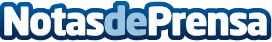 La AEP rechaza la hospitalización conjunta de niños y adultos en el Hospital La Fe de ValenciaLa AEP ha emitido un comunicado tras tener conocimiento de la anómala situación en la que se encuentra la hospitalización pediátrica en el Hospital La Fe de Valencia, con el ingreso de pacientes adultos en las plantas de Pediatría.Datos de contacto:Nota de prensa publicada en: https://www.notasdeprensa.es/la-aep-rechaza-la-hospitalizacion-conjunta-de_1 Categorias: Infantil http://www.notasdeprensa.es